Ouschtervakanz 1/04/24 – 5/04/24Toutes les activités proposées peuvent varier selon les conditions qui se présentent Ouschtervakanz 8/04/24 – 12/04/241/04/242/04/243/04/244/04/245/04/24Jour férié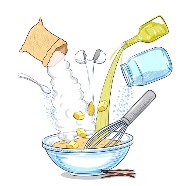 BackenPâtisserieBastelen Bricolage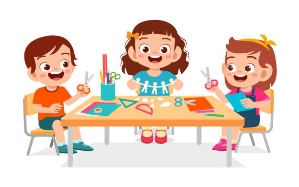 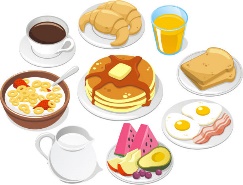 FrühstückPetit déjeunerAusfluch/Excursion“Kass-Haff”MolenPeinture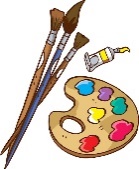 GaartJardinage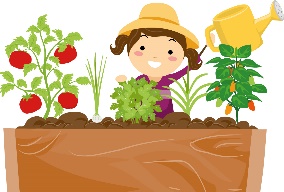 Spillplaz/air de jeu« Baambësch »Départ : 13h30     Retour : 17h30      Départ: 9h30Retour: 15h00 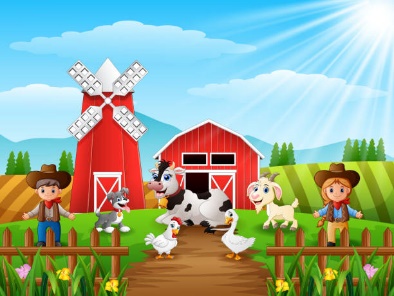 8/04/249/04/2410/04/2411/04/2412/04/24BastelenBricolageBackenPâtisserie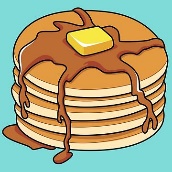 Ausfluch“centre équestre”PäerdshaffDépart: 9h15Retour: 16h30StempelatelierYoga “Die Tiere sind los”NaturbingoEeërsich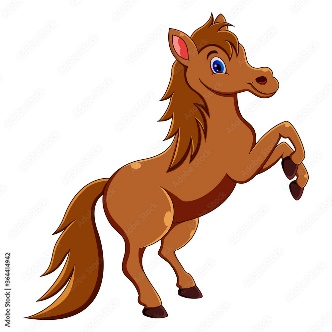 Bricolage-ColoriageSpillplatz Frounert